IT PROJECT REQUEST FORM SAMPLE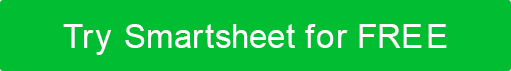 PROJECT TITLECompany-Wide Software Security Updates Company-Wide Software Security Updates Company-Wide Software Security Updates SUBMITTED BYJane Clemens SUBMITTED TOInformation Technology PHONE/EMAILjaneclemens@infotechIT.comRECEIVER 
PHONE/EMAILJim Daniels 
(876) 543-0987DATE 
SUBMITTED9/23/25PROJECTED 
START  DATE9/24/25Provide the name, title, phone number, and email address of each stakeholder below.Provide the name, title, phone number, and email address of each stakeholder below.PROJECT SPONSOR   They commission the delivery of and champion the project, provide vision and direction, and accept responsibility.PROJECT SPONSOR   They commission the delivery of and champion the project, provide vision and direction, and accept responsibility.Reginald Simmons - COO - (876) 456-7890 - reginaldsimmons@infotechIT.com Reginald Simmons - COO - (876) 456-7890 - reginaldsimmons@infotechIT.com FUNDING SPONSOR   This person/department obtains the required budget.FUNDING SPONSOR   This person/department obtains the required budget.Gina Matthews - CFO - (876) 657-9872 - ginamatthews@infotechIT.com  Gina Matthews - CFO - (876) 657-9872 - ginamatthews@infotechIT.com  PROJECT OWNER   They confirm the need for the project, validate its objectives, and provide its specs, monitoring, and overall delivery.PROJECT OWNER   They confirm the need for the project, validate its objectives, and provide its specs, monitoring, and overall delivery.Gokul Kumar - PO - (876) 888-9128 - gokulkumar@infotechIT.com Gokul Kumar - PO - (876) 888-9128 - gokulkumar@infotechIT.com PROPOSAL FACILITATOR   This person helps prepare the proposal.PROPOSAL FACILITATOR   This person helps prepare the proposal.Kat Bobbit - Project Coordinator - (876) 888-6543 - katbobbit@infotechIT.com Kat Bobbit - Project Coordinator - (876) 888-6543 - katbobbit@infotechIT.com ADDITIONAL STAKEHOLDERSADDITIONAL STAKEHOLDERSSTAKEHOLDER NAMESTAKEHOLDER ROLEDavey NorthIT Lead PROJECT NAME AND DESCRIPTIONCompany-Wide Software Security Updates: We need to implement software security updates across all 722 of the company’s computers. We must coordinate with the vendor in order to schedule the forced restart that enables us to apply these security updates; we need to apply these updates by 9/25 at the latest, as our current status in this area is a high-level threat to our data integrity. PURPOSE/GOALSWe need to implement software security updates across all 722 of the company’s computers in order to avoid next-gen viruses and compromised data integrity. We can apply these security updates once employees reboot their machines, but we need to coordinate with the vendor and operations regarding the timing of this action. We must successfully implement these updates no later than 9/25. ASSUMPTIONSWe assume that all 722 computers can/will receive the security updates upon the computer reboot; implementing the updates should take about five minutes. We assume that operations will cover the cost of these customized security updates. We assume that the successful implementation of these security updates will ensure that our data and proprietary platform remain impervious to hackers. MEASUREMENTS OF SUCCESSPlease see the attached document for details regarding the key performance indicators (KPIs). The ultimate measure of success is the successful implementation of these security updates (across all 722 computers) by 9/25. RISK FACTORSHere are the risk factors/scenarios: If employees are on vacation/OOO and, therefore, cannot reboot their computers, IT will port in and perform a forced reboot to implement the security updates. If we do not apply the security updates by 9/25, we risk the loss of data integrity and, consequently, the loss of revenue.  APPROACHWe will coordinate with the vendor and operations to get all employees to reboot their machines. Once we complete this task, we will implement software security updates across all of the company’s computers in order to avoid next-gen viruses and compromised data integrity.  We must successfully implement these updates no later than 9/25. SCOPE OF WORKSCOPE OF WORKFUNCTIONS/PROCESSES IMPACTED BY PROJECTFUNCTIONS/PROCESSES IMPACTED BY PROJECTIN SCOPEWe must apply the security updates no later than 9/25. IN SCOPEOperations and IT will work with the vendor to ensure that we meet this deadline.  IN SCOPEIN SCOPEOUT OF SCOPEWe will not require any subsidiary companies to perform the update, as they’re not on our main network. OUT OF SCOPEOUT OF SCOPEOUT OF SCOPEUNCERTAINUNCERTAINUNCERTAINUNCERTAININTERDEPENDENCIES WITH / CONSOLIDATION WITH / REPLACEMENT OF OTHER SERVICES, PROJECTS, AND SYSTEMSINTERDEPENDENCIES WITH / CONSOLIDATION WITH / REPLACEMENT OF OTHER SERVICES, PROJECTS, AND SYSTEMSIN SCOPEWe must apply the security updates no later than 9/25.IN SCOPEOperations and IT will work with the vendor to ensure that we meet this deadline.  IN SCOPEIN SCOPEOUT OF SCOPEWe will not require any subsidiary companies to perform the update, as they’re not on our main network. OUT OF SCOPEOUT OF SCOPEOUT OF SCOPEUNCERTAINUNCERTAINUNCERTAINUNCERTAINTIMELINE/MILESTONESTIMELINE/MILESTONESTIMELINE/MILESTONESTIMELINE/MILESTONESTIMELINE/MILESTONESOVERVIEWIt is 9/23 and we must apply these software security updates no later than 9/25. Please contact operations and IT for technical details. It is 9/23 and we must apply these software security updates no later than 9/25. Please contact operations and IT for technical details. It is 9/23 and we must apply these software security updates no later than 9/25. Please contact operations and IT for technical details. It is 9/23 and we must apply these software security updates no later than 9/25. Please contact operations and IT for technical details. MILESTONEMILESTONEMILESTONEMILESTONEDEADLINEWe set the following project in motion: company-wide software security updates. We set the following project in motion: company-wide software security updates. We set the following project in motion: company-wide software security updates. We set the following project in motion: company-wide software security updates. 9/23 Operations and IT coordinate with the security software vendor. Operations and IT coordinate with the security software vendor. Operations and IT coordinate with the security software vendor. Operations and IT coordinate with the security software vendor. 9/24We reboot all company computers and then apply software security updates to them.We reboot all company computers and then apply software security updates to them.We reboot all company computers and then apply software security updates to them.We reboot all company computers and then apply software security updates to them.9/25 We deliver the project’s KPIs/post-mortem. We deliver the project’s KPIs/post-mortem. We deliver the project’s KPIs/post-mortem. We deliver the project’s KPIs/post-mortem. 9/26 PROJECT COST AND RESOURCE ESTIMATEPROJECT COST AND RESOURCE ESTIMATEPROJECT COST AND RESOURCE ESTIMATEPROJECT COST AND RESOURCE ESTIMATEPROJECT COST AND RESOURCE ESTIMATEOVERVIEW Implementing custom software security updates should cost approximately $700.00.  Implementing custom software security updates should cost approximately $700.00.  Implementing custom software security updates should cost approximately $700.00.  Implementing custom software security updates should cost approximately $700.00. NEEDS/INVESTMENTNEEDS/INVESTMENTNEEDS/INVESTMENTNEEDS/INVESTMENTCOSTSTAFFING - TECHNICALSTAFFING - TECHNICALSTAFFING - TECHNICALSTAFFING - TECHNICAL$100.00STAFFING - FUNCTIONALSTAFFING - FUNCTIONALSTAFFING - FUNCTIONALSTAFFING - FUNCTIONAL$100.00CONSULTATIONCONSULTATIONCONSULTATIONCONSULTATION$100.00TRAINING/DOCUMENTATIONTRAINING/DOCUMENTATIONTRAINING/DOCUMENTATIONTRAINING/DOCUMENTATION$100.00HARDWAREHARDWAREHARDWAREHARDWARE$100.00SOFTWARESOFTWARESOFTWARESOFTWARE$100.00OTHEROTHEROTHEROTHER$100.00ESTIMATE TOTALESTIMATE TOTALESTIMATE TOTALESTIMATE TOTAL$700.00DISCLAIMERAny articles, templates, or information provided by Smartsheet on the website are for reference only. While we strive to keep the information up to date and correct, we make no representations or warranties of any kind, express or implied, about the completeness, accuracy, reliability, suitability, or availability with respect to the website or the information, articles, templates, or related graphics contained on the website. Any reliance you place on such information is therefore strictly at your own risk.